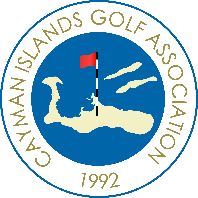 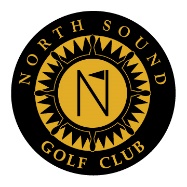 Cayman Islands JUNIOR ChampionshipSfor golfers aged 18 years and underTrophies sponsored by Jika AfricaSeptember 30th and October 1st  2017 – North Sound Golf Club.Boys Champion:		 ANDREW JARVIS Girls Champion:		 HOLLY MCLEAN9 Hole Champion:		 DANNY LYNECHAMPIONSHIP BOYS – 36 HOLES BLUE TEESCHAMPIONSHIP BOYS – 36 HOLES BLUE TEESCHAMPIONSHIP BOYS – 36 HOLES BLUE TEESCHAMPIONSHIP BOYS – 36 HOLES BLUE TEESCHAMPIONSHIP BOYS – 36 HOLES BLUE TEESROUND 1ROUND 2ANDREW JARVISANDREW JARVIS6475139JUSTIN HASTINGSJUSTIN HASTINGS7269141AARON JARVISAARON JARVIS7572147ANDREW HASTINGSANDREW HASTINGS8984173JOE PURTONJOE PURTON8692178TOM DICKENSTOM DICKENS9188179JAMES BOULDJAMES BOULD9894192TODD PURTONTODD PURTON10195196CHAMPIONSHIP GIRLS - 36 HOLES RED TEESCHAMPIONSHIP GIRLS - 36 HOLES RED TEESCHAMPIONSHIP GIRLS - 36 HOLES RED TEESCHAMPIONSHIP GIRLS - 36 HOLES RED TEESCHAMPIONSHIP GIRLS - 36 HOLES RED TEESROUND 1ROUND 2HOLLY MCLEANHOLLY MCLEAN7978 157LAUREN NEEDHAMLAUREN NEEDHAM86841709 HOLE CHAMPIONSHIP – RED TEES9 HOLE CHAMPIONSHIP – RED TEES9 HOLE CHAMPIONSHIP – RED TEES9 HOLE CHAMPIONSHIP – RED TEES9 HOLE CHAMPIONSHIP – RED TEESDANNY LYNE42424242SAM MCLEAN46464646LUKE DODSON50505050TABITHA HAWKINS50505050ZACH BROOKS52525252BEN CROUCHER 54545454CIAN ANDERSON56565656BETH WALTON57575757JOSH DICKENS64646464